FINALE DEPARTEMENTALE DU PREMIER PAS PONGISTEDimanche 14 novembre 2021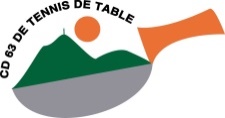 Pass sanitaire obligatoire pour toutes les personnes majeures et mineures de plus de 12 ans(sous réserve des modifications gouvernementales)Club :....................................................................................................................      Pointage : 9h30 pour les garçons                 Pointage : 9h30 pour les fillesPOUSSINS 1 - Garçons nés en 2014 et aprèsPOUSSINS 1 - Garçons nés en 2014 et aprèsPOUSSINES 1 - Filles nées en 2014 et aprèsPOUSSINES 1 - Filles nées en 2014 et aprèsNOM  Prénomdate de naissanceNOM  Prénomdate de naissancePOUSSINS 2 - Garçons nés en 2013POUSSINS 2 - Garçons nés en 2013POUSSINES 2 - Filles nées en 2013POUSSINES 2 - Filles nées en 2013NOM  Prénomdate de naissanceNOM  Prénomdate de naissanceBENJAMINS 1 - Garçons nés en 2012BENJAMINS 1 - Garçons nés en 2012BENJAMINES 1 - Filles nées en 2012BENJAMINES 1 - Filles nées en 2012NOM  Prénomdate de naissanceNOM  Prénomdate de naissanceBENJAMINS 2 - Garçons nés en 2011BENJAMINS 2 - Garçons nés en 2011BENJAMINES 2 - Filles nées en 2011BENJAMINES 2 - Filles nées en 2011NOM  Prénomdate de naissanceNOM  Prénomdate de naissance